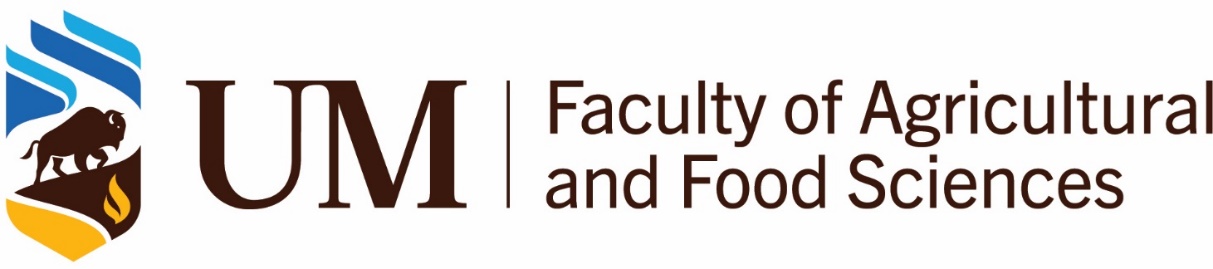 SyllabusHNSC 1210 A01: Nutrition for Health and Changing Lifestyles (3 credit hours) (Fall 2023)TABLE OF CONTENTS__________________________________________________________________COURSE DETAILSNo classes:			    November 13-17 Midterm Break	Instructor Contact InformationCourse DescriptionU of M Course Calendar DescriptionIn this area duplicate the content from the U of M course catalogue. It provides continuity for the students who choose to take your course based on the description they read in the calendar. Also, add in any explicit or implicit requirements for the course. General Course DescriptionThis course addresses the relationship between nutrition and health.  The focus is on healthy eating and strategies for modifying food patterns within the context of lifestyle and health states.  Reminder: no classes on November 7 to 13 (fall term break). Course GoalsThis course addresses the relationship between nutrition and health.  The focus is on healthy eating and strategies for modifying food patterns within the context of lifestyle and health states.  Course Learning ObjectivesTo provide an introduction to the basis of nutrition science and its relationship to nutrition and health status. To provide students with information to help understand their own nutritional needs and concerns and how to modify food intake patterns when necessary.Foundational Knowledge Content Areas for Dietetics Education:This dietetic education program is an accredited program recognized by the Partnership for Dietetic Education and Practice (PDEP) and prepares students for eligibility for registration with a provincial dietetics regulatory body.Highest level achieved: 1= demonstrate broad knowledge; 2= demonstrate comprehension; 3 =analyze, interpret and apply knowledge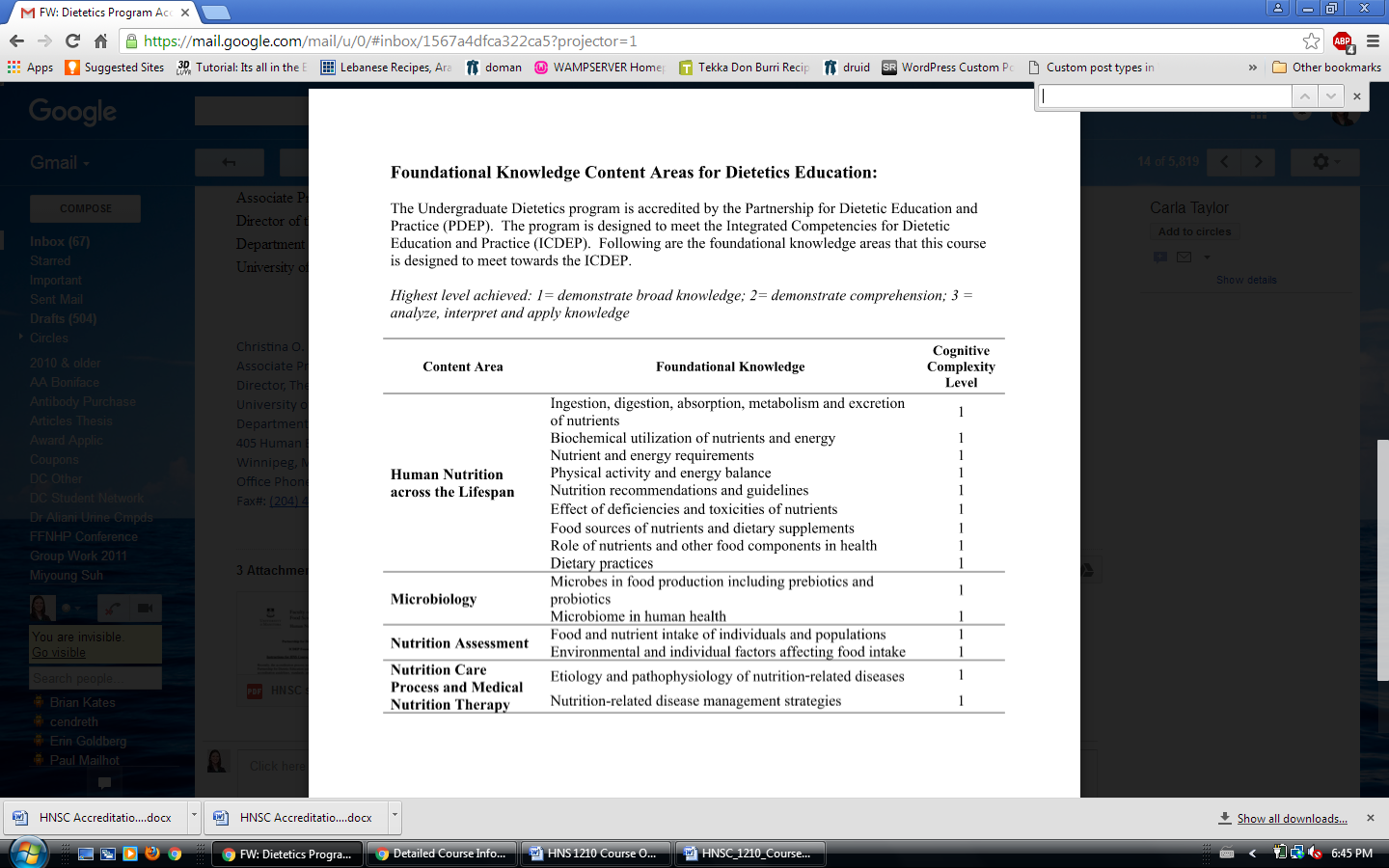 Textbook, Readings, and Course MaterialsRequired Text: Sizer, F., Whitney, E. &  Piche, L. (2021)Nutrition concepts and controversies and Mintap. (Fifth Canadian Ed. Nelson Education Ltd. ISBN 9780176911720 (Paper Copy) of ISBN: 978176892999 (E-book). The required textbook is available from University of Masnitoba Bookstore (https://umanitoba.ca/bookstore/) in both paper and e-book format. Please order your materials immediately, if you have not already done so. NOTE: It is more expensive to purchjase the e-book  via the publisher than the bookstore.Mindtap – The MindTap component of the textbook is required for this course. You will be using Mindtap for your Assignment 1/2. You will be provided a code when you purchase the book textbook. To access our course on MindTap, you need to go to the following web link  Course Link Course Link URL: https://student.cengage.com/course-link/MTPP68G33ZJ8
Course Key: MTPP-68G3-3ZJ8 Either create a NelsonBrain account or log into your existing NelsonBrain account. You should use your U of M email address for your account.To familiarize yourself with Mindtap, the following link is strongly recommended: https://www.cengage.com/help/ Internet Sites (Examples):  www.hc-sc.gc.ca  www.dietitians.ca  www.eatright.org  www.healthyeatingisinstore.ca www.heartandstroke.ca  www.diabetes.ca  www.cancer.ca  www.osteoporosis.ca  www.nedic.ca  www.canadian-health-network.ca   www.wellnessletter.comUsing Copyrighted MaterialPlease respect copyright. We will use copyrighted content in this course. I have ensured that the content I use is appropriately acknowledged and is copied in accordance with copyright laws and University guidelines. Copyrighted works, including those created by me, are made available for private study and research and must not be distributed in any format without permission. Do not upload copyrighted works to a learning management system (such as UM Learn), or any website, unless an exception to the Copyright Act applies or written permission has been confirmed. For more information, see the University’s Copyright Office website at http://umanitoba.ca/copyright/ or contact um_copyright@umanitoba.ca. Course TechnologyIt is the general University of Manitoba policy that all technology resources are to be used in a responsible, efficient, ethical and legal manner. The student can use all technology in classroom setting only for educational purposes approved by instructor and/or the University of Manitoba Disability Services. This course uses UM Learn, to gain access or learn how to navigate in these technologies please contact the Centre For The Advancement Of Teaching & Learning or http://intranet.umanitoba.ca/academic_support/catl/resources/umlearn.html for details. Expectations: I Expect You ToI will be in class for 10 minutes prior to and after the class time. I will treat you with respect and would appreciate the same courtesy in return.I will make regular (important) announcements in class now and then. It is your responsibility to access these announcementsI will treat you with respect and would appreciate the same courtesy in return. See Respectful Work and Learning Environment Policy. At the end of this section, the policies and services students are expected to follow/utilize need to be included (Section 2.5 ROASS). I expect you to follow these policies around Class Communication, Academic Integrity, and Recording Class Lectures. Class Communication: You are required to obtain and use your University of Manitoba email account for all communication between yourself and the university. All communication must comply with the Electronic Communication with Student Policy: http://umanitoba.ca/admin/governance/governing_documents/community/electronic_communication_with_students_policy.html. Academic Integrity: Each student in this course is expected to abide by the University of Manitoba Academic Integrity principles. Always remember to reference the work of others that you have used. Also be advised that you are required to complete your assignments independently. Inappropriate  collaborative behavior and violation of other Academic Integrity principles, will lead to the serious disciplinary action.  Visit the Academic Calendar, Student Advocacy, and Academic Integrity web pages for more information and support.  Refer to specific course requirements for academic integrity for individual and group work such as:Group projects are subject to the rules of academic dishonesty;Group members must ensure that a group project adheres to the principles of academic integrity;Students should also be made aware of any specific instructions concerning study groups and individual assignments;The limits of collaboration on assignments should be defined as explicitly as possible; andAll work should be completed independently unless otherwise specified.Recording Class Lectures:Michael Eskin and the University of Manitoba hold copyright over the course materials, presentations and lectures which form part of this course.  No audio, snapshots, photos or video recording of lectures or presentations is allowed in any format, openly or surreptitiously, in whole or in part without permission.  Course materials (both paper and digital) are for the participant’s private study and research.Student Accessibility Services: The University of Manitoba is committed to providing an accessible academic community. Students Accessibility Services (SAS) offers academic accommodation supports and services such as note-taking, interpreting, assistive technology and exam accommodations.  Students who have, or think they may have, a disability (e.g. mental illness, learning, medical, hearing, injury-related, visual) are invited to contact SAS to arrange a confidential consultation. Student Accessibility Services520 University CentrePhone: (204) 474-7423Email: Student_accessibility@umanitoba.caExpectations: You Can Expect Me ToA large part of my teaching practice includes the use of questions in class. I expect students to respond but I do not expect perfection. I will be in class for 10 minutes prior to and after the class time to discuss any questions or comments you may have. ___________________________________________________________________CLASS SCHEDULE AND COURSE EVALUATION This schedule is subject to change at the discretion of the instructor and/or based on the learning needs of the students but such changes are subject to Section 2.8 of ROASS. *Final exam location, date & time TBA (students must remain available to write the examination during the exam period); 2 hour examination 100 multiple choice questions, ~25 % of material before mid-term test and ~75% on course material after mid-term test.Course Evaluation MethodsEvaluation of assignments, mid-term test and final exam will focus on lecture material, including questions and discussion in class.  Students are strongly encouraged to read the textbook to enhance their learning and understanding of the lecture material. Please refer to the Assignment Description on the following page of the syllabus and the Assignment Guidelines provided in class for details.GradingVoluntary Withdrawal Refer to the Registrar’s Office web page for more information.___________________________________________________________________ASSIGNMENT DESCRIPTIONSBoth assignments are to be completed individually. There are no group assignments for this course.Assignment #1 – Analyzing Dietary/Nutritional Claims & Evaluating Your Diet GOAL-To apply information learned in lectures & chapters 1 & 2. PROCEDURE-Please refer to the directions as outlined in guidelines for Assignment #1.SUBMISSION GUIDELINES – Only assignments submitted electronically via UM Learn will be accepted.EVALUATION CRITERIA- Please refer to the guidelines for Assignment #1 for evaluation criteria.Assignment #2 – Analysis of Your Diet ProjectGOAL-To apply information learned in lectures & chapters 1-10. PROCEDURE-Please refer to the directions as outlined in guidelines for Assignment #1.SUBMISSION GUIDELINES – Only assignments submitted electronically via UM Learn will be accepted.EVALUATION CRITERIA- Please refer to the guidelines for Assignment #1 for evaluation criteria.Referencing Style Assignments may use the APA reference styles.Assignment Feedback Refer UMLearn. Students can expect to receive their mid-term exam results and assignment #1 evaluation (for a total of 37% of their total course grade) prior to the VW date to make a decision about completing or withdrawing from the course.Assignment Extension and Late Submission PolicyAll assignments (including late assignments) can only be submitted electronically by UM Learn dropbox located at https://universityofmanitoba.desire2learn.com . For more instructions for submitting electronically please see in-class demonstration.10% of the total marks will be subtracted for each day that an assignment is late (i.e. If the assignment is due Oct 16th, 10% for assignments submitted Oct 17th, 20% for assignments submitted Oct 18th, 30% for Oct 19th, etc; refer assignment 1 &2). If you are unable to complete the assignment due to medical reasons (medical certificate required) or compassionate reasons, please contact the instructor (send an email), preferably before the due date.  Paper copies and assignments emailed directly to the instructor’s email address will not be accepted.__________________________________________________________________UNIVERSITY SUPPORT OFFICES & POLICIES Refer UMLearn document (file name UNIVERSITY SUPPORT OFFICES & POLICIES)Course Title & Number:HNSC 1210 A01: Nutrition for Health and Changing LifestylesNumber of Credit Hours:3 credit hoursClass Times & Days of Week: M/W/F : 9:30 - 10:20 A.M.Location for classes/labs/tutorials: 231 IsbisterPre-Requisites:Not applicable.Voluntary Withdrawal Date:November 21, 2023Instructor(s) Name & Preferred Form of Address:Michael Eskin PhDOffice Location:406 Human Ecology BuildingOffice Hours or Availability:Monday/Wednesday :11:00 a.m.-12:00. p.m.. Office Phone No.204-474-8078 (you may leave a message at this number)Email:Michael.Eskin@UManitoba.ca (preferred mode of communication)All email communication must conform to the Communicating with Students university policy. DateClass ContentRequired Readings or any Pre-class PreparationEvaluationWeek of Sep. 4th  Introduction & Nutrition & health promotion Introduction of assignment #1Chapter 1 – Food choices and human healthWeek of Sep. 11thEvaluating the nutritional adequacy of a diet Chapter 2 – Nutrition tools – Standards & guidelinesWeek of   Sep.18thUtilization of nutrients by the bodyChapter 3 – The remarkable bodyWeek of Sep. 25th  CarbohydratesChapter 4 – The carbohydrates: Sugar, starch, glycogen and fibreWeek of Oct. 2ndCarbohydrates  Review for Mid-TermAssignment #1 will be evaluated prior to VW dateWeek of Oct. 9th Mid-term test Oct. 11th  Assignment #1 due Oct. 13thLipids Introduction of assignment #2Chapter 5 – The lipids: Fats, oils, phospholipids and sterols50 minutes; 40 multiple choice questions covering Chapters 1-4. Results will be available prior to VW dateWeek of Oct. 16thLipidsChapter 5-LipidsWeek of Oct.23rdProteinChapter 6-ProteinWeek of  Oct. 30thProteinsVitaminsChapter 6 –Proteins Chapter 7-VitaminsWeek ofNov. 6thWeek ofNov 13thVitamins__________________________Mid-term breakChapter 7The VitaminsNo ClassesWeek of Nov 20th  Vitamins/Water & Minerals Assignment #2 due on Nov. 20thChapter 8 – Water and mineralsWeek of Nov. 27thEnergy Balance & healthy body weightChapter 9 – Energy balance and healthyWeek of Apr. 3rd Energy Balance & healthy body weight/Nutrition & Physical ActivityChapter 10 – Nutrients, physical activity and the body’s responsesAssignment #2 will be evaluated prior to final examinationWeek of Apr. 10thNutrition & physical activity Review  for final exam Chapter 10 – Nutrients, physical activity and the body’s responsesDue Date:Assessment ToolValue of Final Grade11: 50 pm, Mon. Feb. 15th2023Written Assignment #1 (Submit via UMLearn)12%12.30 p.m. Mon.  Feb, 22nd 2023Mid-term Test (In-Class)25%11:50 pm, Mon.  Mar. 29th 2023Written Assignment #2 (Submit via UMLearn)13%Date/Time/LocationTo be announcedFinal Exam – As scheduled by Registrar’s Office45%POP Quiz5 quizzes (1% for each)5%Letter GradePercentage out of 100Grade Point RangeFinal Grade PointA+90-1004.05-4.54.5A80-89.93.6-4.054.0B+75-79.93.37-3.63.5B70-74.93.15-3.373.0C+65-69.92.92-3.152.5C60-64.92.7-2.922.0D50-59.9Less than 2.71.0FLess than 49.90